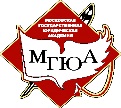 Министерство науки и высшего образования Российской Федерациифедеральное государственное бюджетное образовательное учреждение высшего образования«Московский государственный юридический университет имени О.Е. Кутафина (МГЮА)»(Университет имени О.Е. Кутафина (МГЮА))____________________________________(наименование структурного подразделения)ИНДИВИДУАЛЬНЫЙ ПЛАН НАУЧНО-ИССЛЕДОВАТЕЛЬСКОЙ РАБОТЫ   (Ф.И.О. обучающегося)Направление подготовки40.04.01 Юриспруденция (уровень магистратуры)Направленность (профиль) программы магистратуры: Цифровое право (IT-LAW)Кафедра: Информационного права и цифровых технологийРуководитель магистерской программы: Минбалеев Алексей Владимирович, доктор юридических наук, доцент, заведующий кафедрой Информационного права и цифровых технологий   Научный руководитель________________________________________________________                                                                                           (Ф.И.О., ученая степень, звание)_____________________________________________________________________________Форма обучения: ЗАОЧНАЯПериод обучения: 2021- 2024 г.РАЗДЕЛ I. НАУЧНО-ИССЛЕДОВАТЕЛЬСКАЯ РАБОТА 1-Й СЕМЕСТР ОБУЧЕНИЯ Обучающийся 	/_________/___________                                                                                  (Ф.И.О.)	  (подпись)                 (дата)Научный руководитель	/_________/___________	                                                                                  (Ф.И.О.)	  (подпись)                 (дата)2-Й СЕМЕСТР ОБУЧЕНИЯОбучающийся  	/_________/___________                                                                                  (Ф.И.О.)	  (подпись)                 (дата)Научный руководитель  	/_________/___________                                                                                  (Ф.И.О.)	  (подпись)                 (дата)Руководитель магистерской программы  	/_________/___________                                                                                       (Ф.И.О.)	  (подпись)                 (дата)Обучающийся   ____________________________ решением кафедры аттестован.Аттестацию утверждаю, руководитель магистерской программы	__/_________/___________                                                                                           (Ф.И.О.)                        (подпись)        (дата)Обучающийся   ________________________ учебный план 1 курса выполнил / не выполнил.Директор Института  	/_________/___________                                                                        (Ф.И.О.)	  (подпись)        (дата)3-Й СЕМЕСТР ОБУЧЕНИЯОбучающийся 	/_________/___________                                                                                  (Ф.И.О.)	  (подпись)                 (дата)Научный руководитель	/_________/___________	                                                                                  (Ф.И.О.)	  (подпись)                 (дата)4-Й СЕМЕСТР ОБУЧЕНИЯОбучающийся  	/_________/___________                                                                                  (Ф.И.О.)	  (подпись)                 (дата)Научный руководитель  	/_________/___________                                                                                  (Ф.И.О.)	  (подпись)                 (дата)Руководитель магистерской программы  	/_________/___________                                                                                       (Ф.И.О.)	  (подпись)                 (дата)Обучающийся   ____________________________ решением кафедры аттестован.Аттестацию утверждаю, руководитель магистерской программы	__/_________/___________                                                                                           (Ф.И.О.)                        (подпись)        (дата)Обучающийся   ________________________ учебный план 1 курса выполнил / не выполнил.Директор Института  	/_________/___________                                                                        (Ф.И.О.)	  (подпись)        (дата)5-Й СЕМЕСТР ОБУЧЕНИЯОбучающийся  	/_________/___________                                                                                  (Ф.И.О.)	  (подпись)                 (дата)Научный руководитель  	/_________/___________                                                                                  (Ф.И.О.)	  (подпись)                 (дата)Обучающийся   _______________________________________решением кафедры аттестован.Аттестацию утверждаю, 
руководитель магистерской программы _________________________/____________/__________                                                                                         (Ф.И.О.)                     (подпись)             (дата)Обучающийся   ________________________учебный план 2 курса выполнил / не выполнил.Директор Института  	/_________/___________                                                                      (Ф.И.О.)	  (подпись)               (дата)РАЗДЕЛ II. УЧЕБНАЯ И ПРОИЗВОДСТВЕННАЯ ПРАКТИКИОбучающийся 	/_________/___________                                                                                  (Ф.И.О.)	  (подпись)                 (дата)Научный руководитель 	/_________/___________	                                                                                  (Ф.И.О.)	  (подпись)                 (дата)РАЗДЕЛ III.ВЫПУСКНАЯ КВАЛИФИКАЦИОННАЯ РАБОТА Тема выпускной квалификационной работы (ВКР)____________________________________________________________________________________________________________________________________________________________________________________________________________________________________________________________________________________________________________________________________________________________________________________Обоснование_________________________________________________________________________________________________________________________________________________________________________________________________________________________________________________________________________________________________________________________________________________________________________________________________________________________________________________________________________________________________________________________________________________________________________________________________________________________________________________________________________________________________________________________________________________________________________________________________________________________________________________________________________________________________________________________________________________________________________________________________________________________________________________ Цель исследования _______________________________________________________________________________________________________________________________________________________________________________________________________________________________________________________________________________________________________________________________________________________________________________________________________________________________________________________________________________________________________________________________________________________________________________________________________________________________________________________________________________________________________________________________________________________________________________________________________________________________________________________________________________________________________________________Список основной литературы__________________________________________________________________________________________________________________________________________________________________________________________________________________________________________________________________________________________________________________________________________________________________________________________________________________________________________________________________________________________________________________________________________________________________________________________________________________________________________________________________________________________________________________________________________________________________________________________________Практическая значимость исследования__________________________________________________________________________________________________________________________________________________________________________________________________________________________________________________________________________________________________________________________________________________________________________________________________________________________________________________________________________________________________________________________________________________________________________________________________________________________________________________________________________________________________________________________________________________________________________________________________Обучающемуся назначен научный руководитель_____________________________________________________________________________(ФИО, ученая степень, звание)Руководитель магистерской программы 	/_________/___________                                                                                                                        (Ф.И.О.)                   (подпись)                 (дата)Тема ВКР, ее обоснование и практическая значимость согласованы на заседании кафедры протокол №_____ от «____» ______________ 20__г.Обучающийся 	/_________/___________                                                                                  (Ф.И.О.)	  (подпись)                 (дата)Научный руководитель ___________________________________/_________/___________                                                                                  (Ф.И.О.)	  (подпись)                 (дата)Руководитель магистерской программы 	/_________/___________                                                                                                                        (Ф.И.О.)                   (подпись)                (дата)Тема выпускной квалификационной работы одобрена решением Ученого совета протокол №_____ от «____» ________________ 20__г.УТВЕРЖДАЮДиректор  _______________/_______________/ «___» ___________ 202_  г.НАИМЕНОВАНИЕ РАБОТЫДАТАОТМЕТКА О ВЫПОЛНЕНИИ1. Выбор темы выпускной квалификационной работы (далее – ВКР), ее обоснование.До 20.10.2021Выполнено/Не выполнено2. Представление темы ВКР для одобрения Методическим советом Университета. До 30.10.2021Выполнено/ Не выполнено3. Самостоятельная работа по подготовке к 
научно-исследовательскому семинару:В течение семестраВыполнено/ Не выполнено4. Научно-исследовательский семинар № 1В соответствии с расписаниемВыполнено/ Не выполнено5. Иные виды работ:Выполнено/ Не выполненоНАИМЕНОВАНИЕ РАБОТЫДАТАОТМЕТКА О ВЫПОЛНЕНИИ1. Разработка структуры и плана ВКР.До 07.03.2022Выполнено/ Не выполнено2. Анализ (с привлечением современных электронных технологий) литературы по теме ВКР.До 11.06.2022Выполнено/ Не выполнено3. Анализ эмпирического материала по теме ВКР.До 11.06.2022Выполнено/Не выполнено3. Самостоятельная работа по подготовке к 
научно-исследовательскому семинару:В течение семестраВыполнено/ Не выполнено 4. Научно-исследовательский семинар № 1В соответствии с расписаниемВыполнено/ Не выполнено5. Иные виды работ:Выполнено/ Не выполненоНАИМЕНОВАНИЕ РАБОТЫДАТАОТМЕТКА О ВЫПОЛНЕНИИ1. Самостоятельная работа по подготовке к 
научно-исследовательскому семинару:В течение семестраВыполнено/ Не выполнено 2. Подготовка и представление научному руководителю части ВКР (одной или нескольких глав, макета всей работы и т.п. по усмотрению и указанию научного руководителя). До 22.10.2022Выполнено/ Не выполнено3. Написание и представление научному руководителю материала для публикации (в виде статьи объемом не менее 10 страниц).Написание и представление научному руководителю тезисов сообщения на научно-практической конференции обучающихся, осваивающих программы магистратуры, и участие в работе конференции.До 20.12.20224. Научно-исследовательский семинар № 2В соответствии с расписаниемВыполнено/ Не выполнено5. Учебная практика:НАИМЕНОВАНИЕ РАБОТЫДАТАОТМЕТКА О ВЫПОЛНЕНИИ1. Производственная практика:03.04.2023-30.05.2023Выполнено/Не выполнено2. Научно-исследовательская практика:05.06.2023-17.07.2023Выполнено/Не выполнено3. Работа по замечаниям научного руководителя по содержанию ВКР.До 13.02.2023Выполнено/Не выполнено5. Предоставление проекта ВКР научному руководителюДо 10.03.2023Выполнено/Не выполнено6.  Иные виды работВыполнено/ Не выполненоНАИМЕНОВАНИЕ РАБОТЫДАТАОТМЕТКА О ВЫПОЛНЕНИИ1. Научно-исследовательская практика:01.09.2023-29.10.2023Выполнено/Не выполнено2. Учет замечаний и внесение заключительных исправлений в ВКР.До 11.09.2023Выполнено/Не выполнено3. Представление переплетенной ВКР с отзывом научного руководителя для регистрации в ИнститутДо 25.09.2023Выполнено/Не выполнено4. Предварительная защита ВКР на кафедреДо 09.10.2023Результат:Учебная практика:Учебная практика:Учебная практика:Учебная практика:Структура практикиМесто практикиДатаОтметка о выполненииПроизводственная практика:Производственная практика:Производственная практика:Производственная практика:Структура практикиМесто практикиДатаОтметка о выполненииНаучно-исследовательская практикаНаучно-исследовательская практикаНаучно-исследовательская практикаНаучно-исследовательская практикаСтруктура практикиМесто практикиДатаОтметка о выполнении